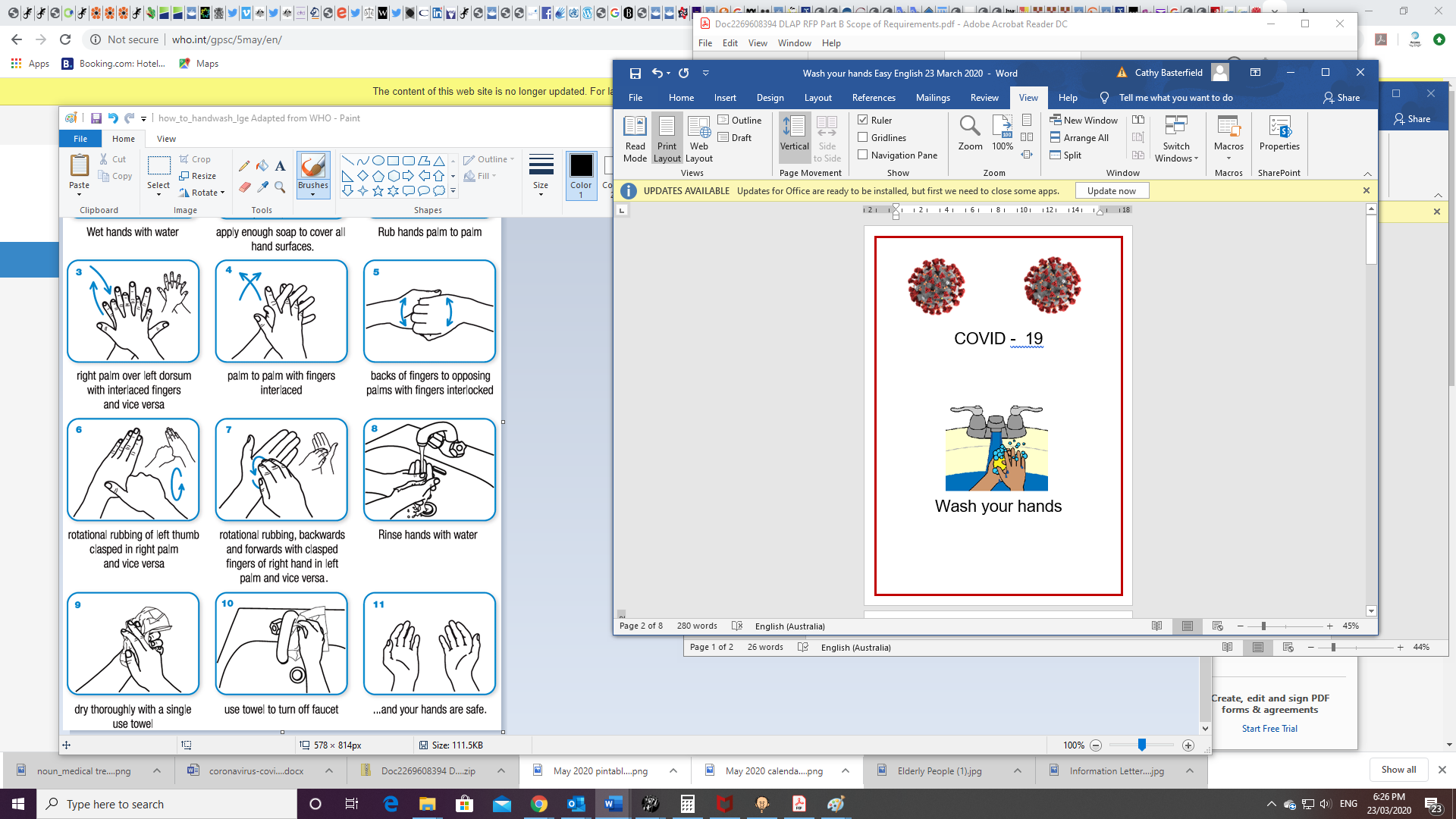 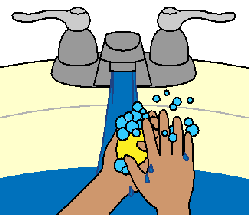 Read the fact sheetHow to wash your hands 										How to wash your hands		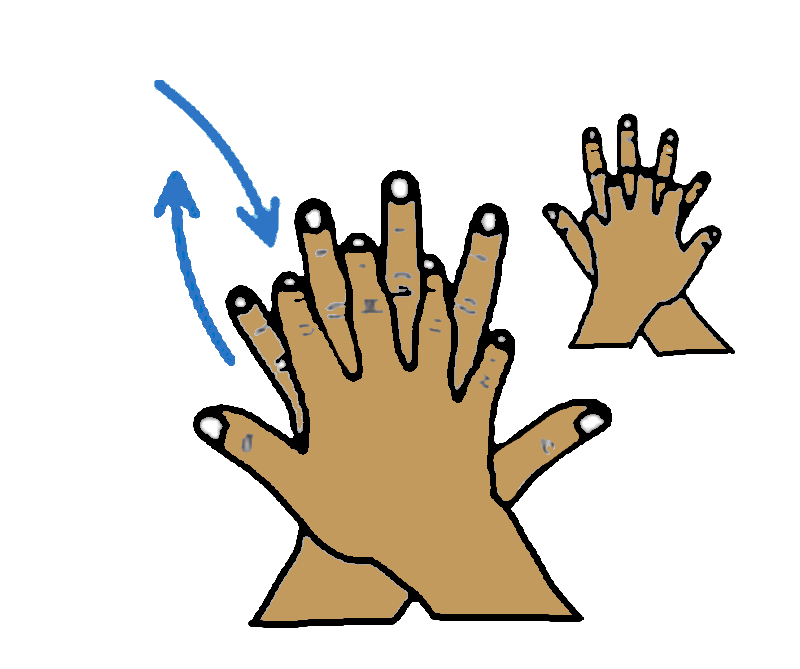 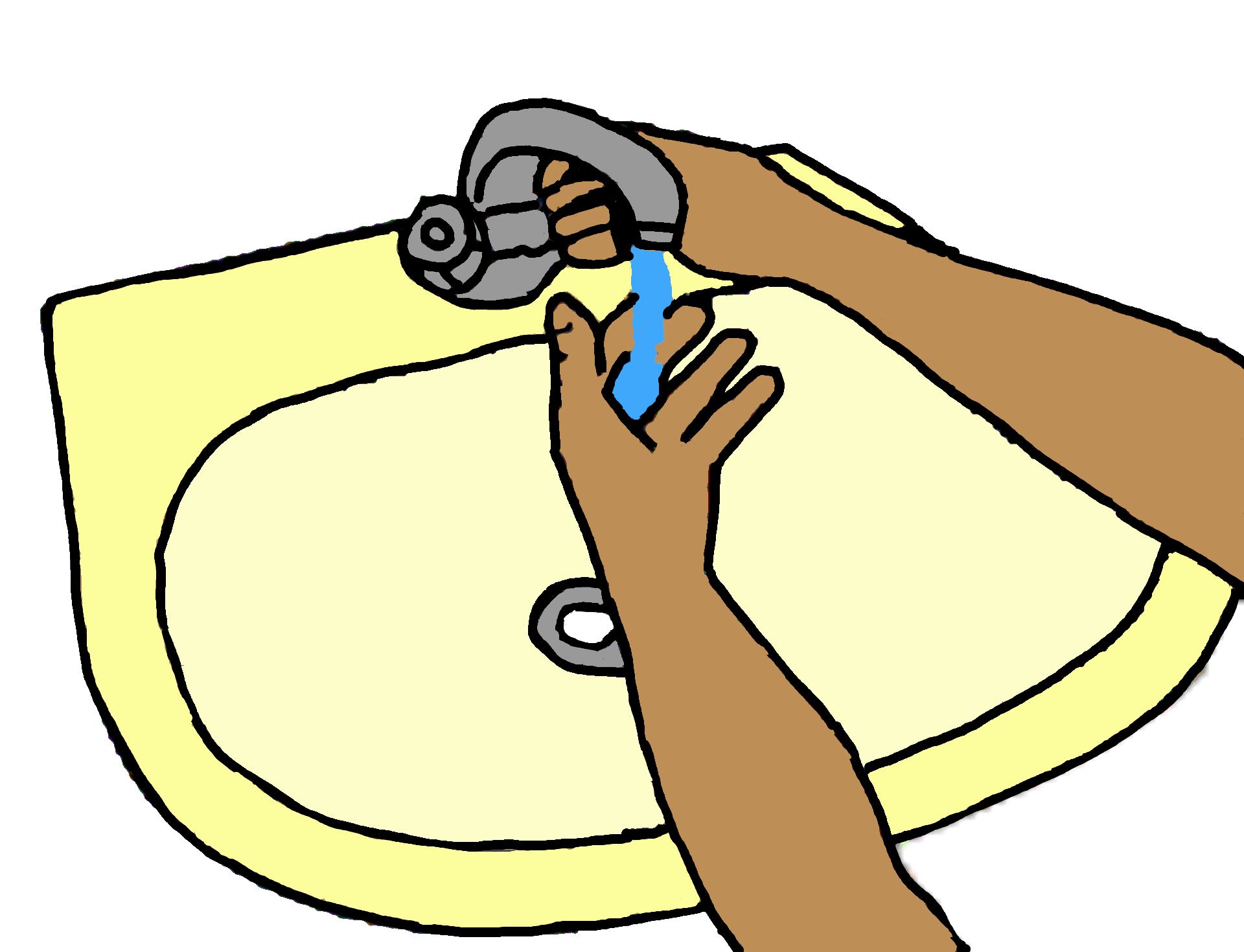      							2.    							3. 								4. 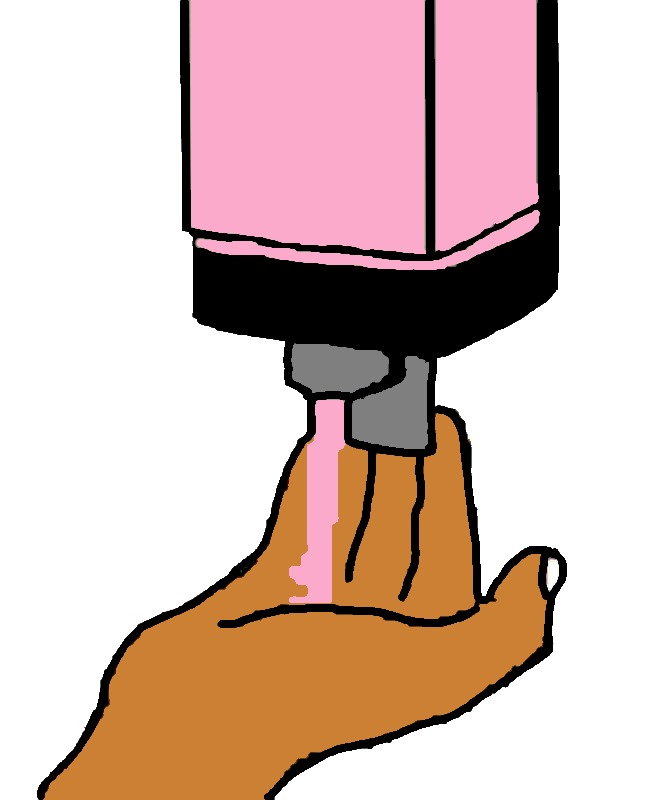 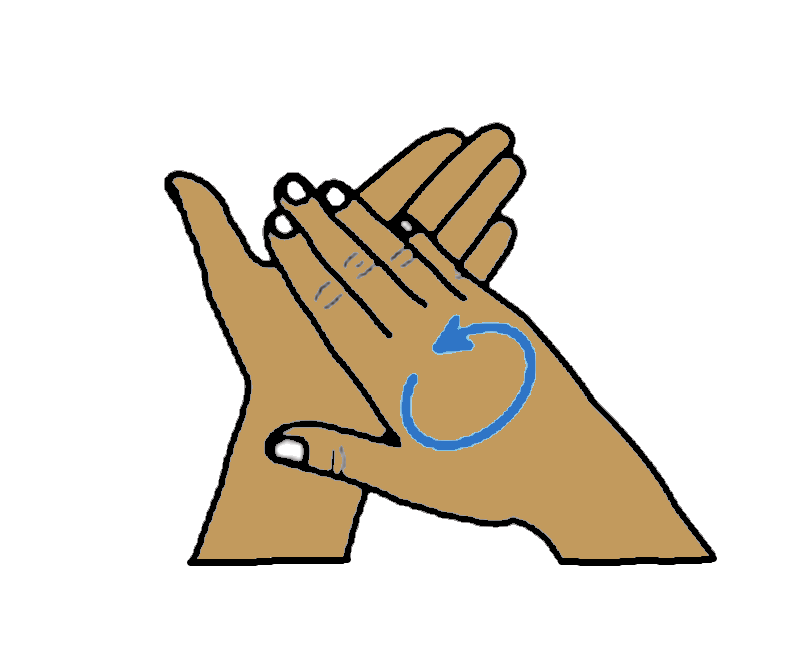 5.    							6. 								7. 								8. 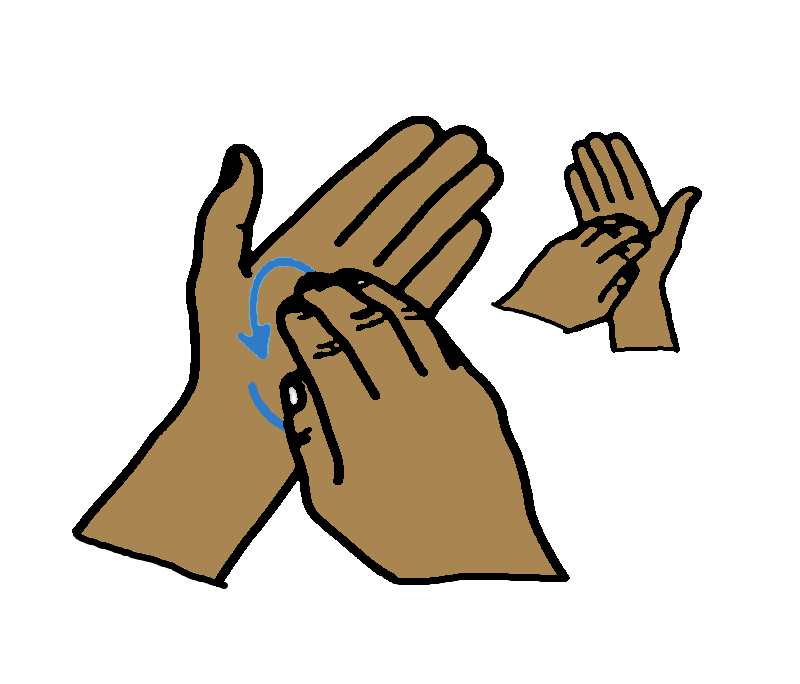 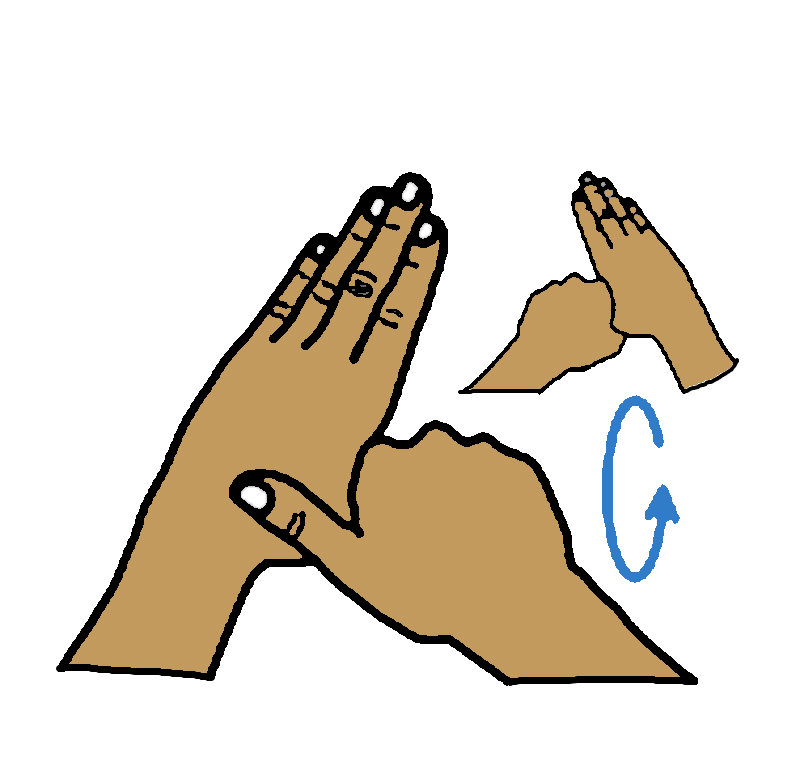 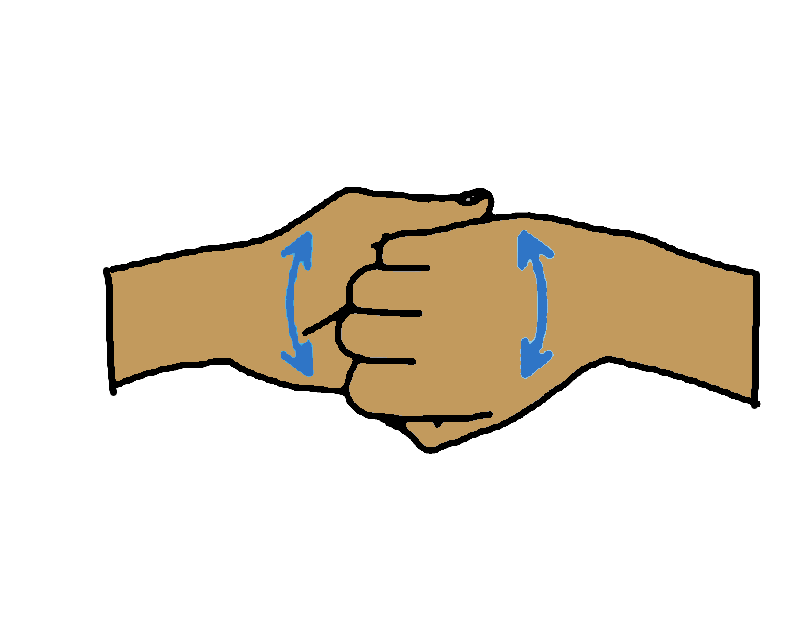 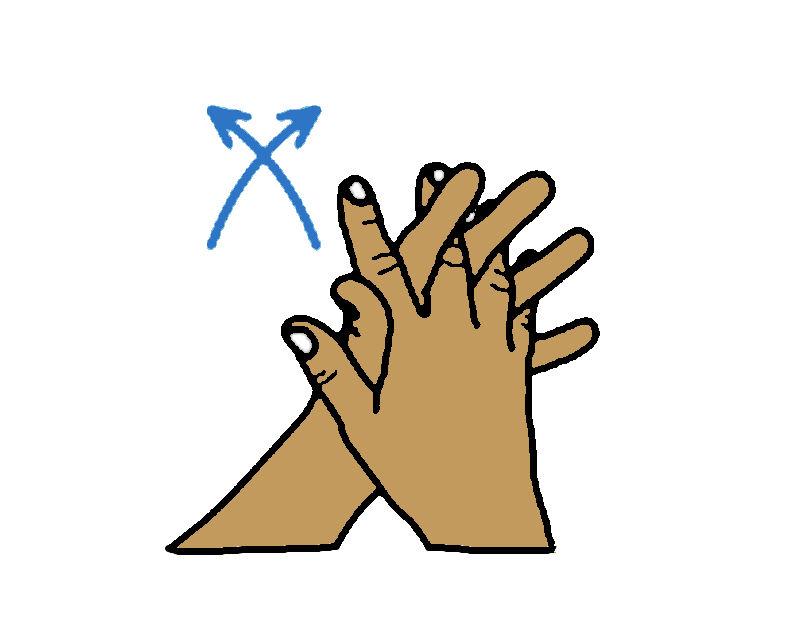 9. 							10. 								11. 								12. 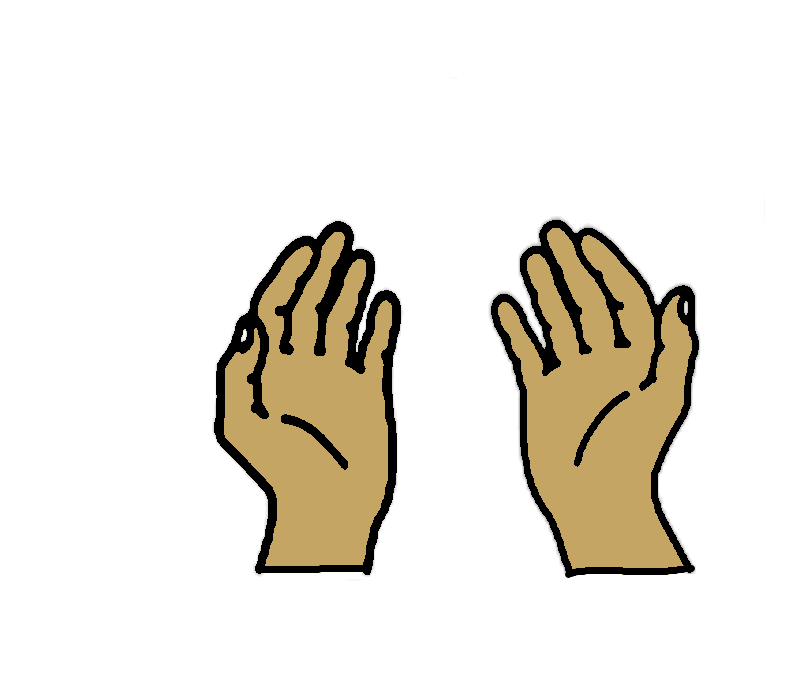 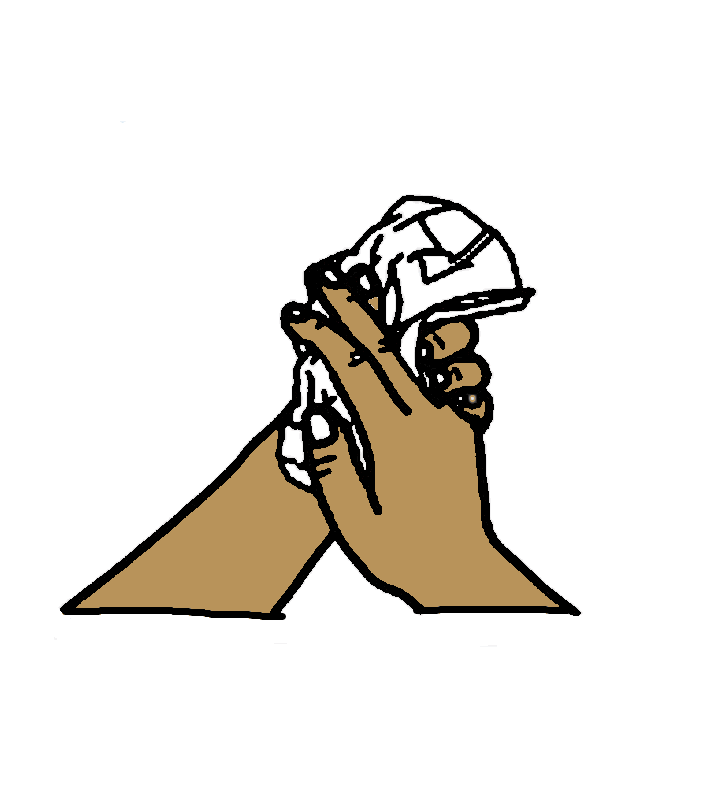 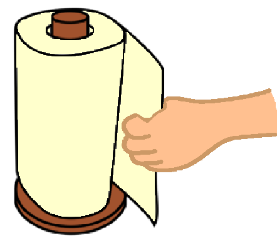 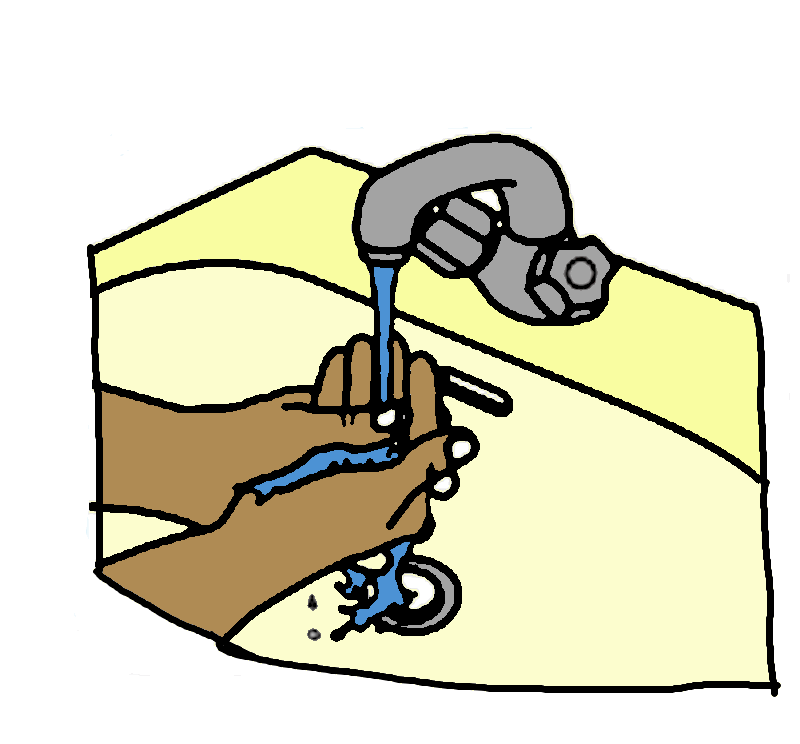 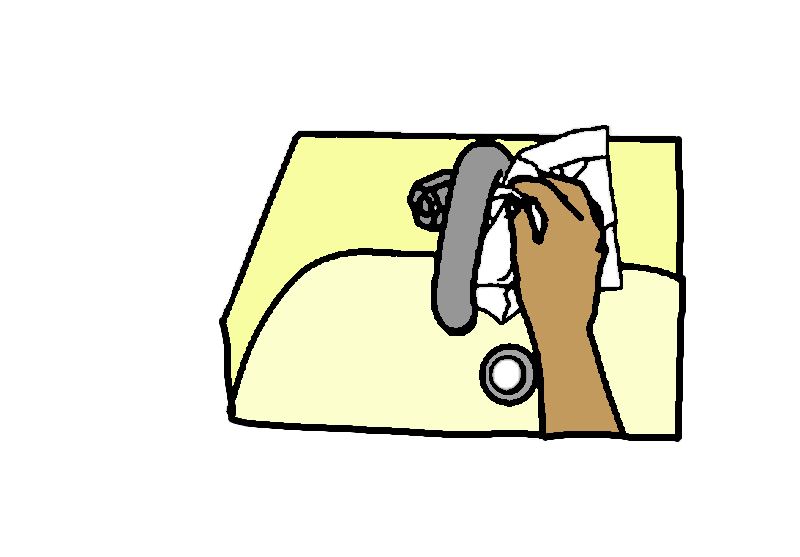 